Instructions for returning BioNomadix modules for firmware upgradeProvide the model and serial number of the units being returned for firmware upgrade.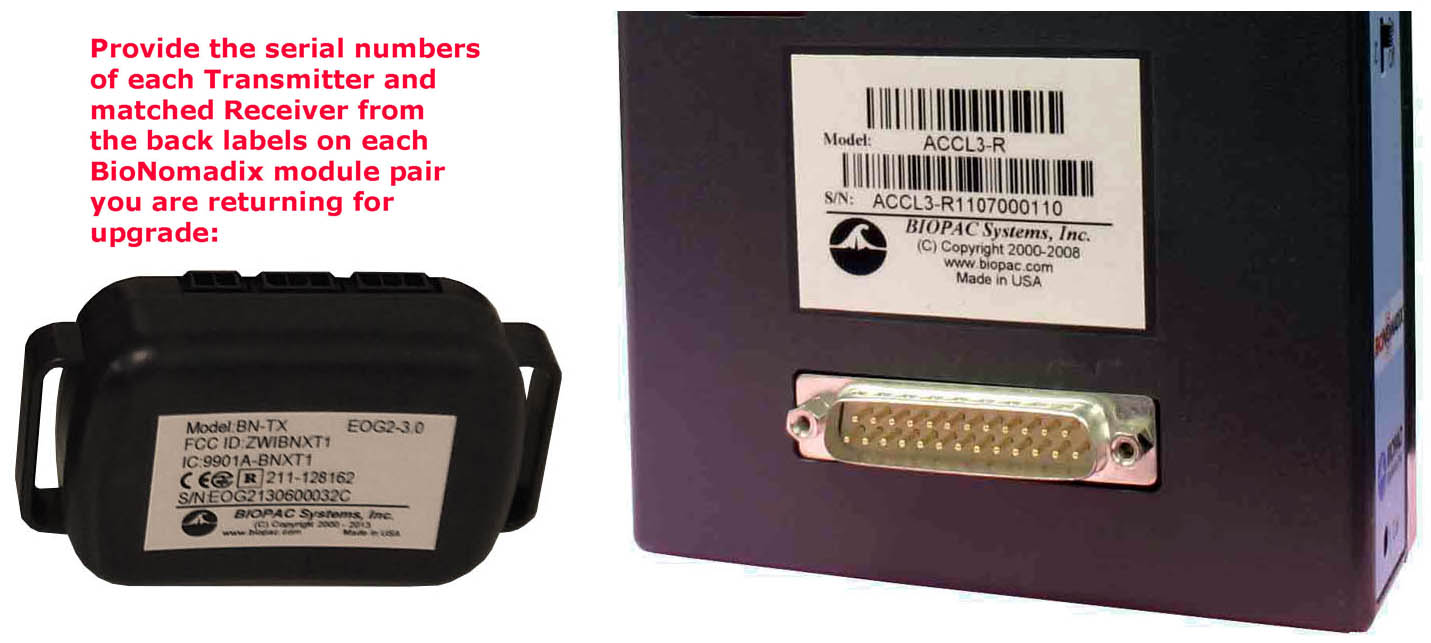 	Transmitter S/N:	Receiver S/N:enter serial number here	enter serial number hereenter serial number here	enter serial number hereenter serial number here	enter serial number hereenter serial number here	enter serial number hereenter serial number here	enter serial number hereenter serial number here	enter serial number hereSend to Support@biopac.com to request a Return Merchandise Authorization (RMA) number.Do NOT return items without completing the form and receiving an RMA number.AFTER YOU RECEIVE THE RMA #BIOPAC Support will provide you with a Return Merchandise Authorization (RMA) number.When you are ready to return the units:Place a purchase order for the BioNomadix upgrade BN-TX-UPG and as applicable, a BioNomadix Logger BN-LOGGER and or SMART CENTER.BN-SMART-X.Box and return only the BioNomadix Receiver and Transmitter - no straps or chargers. The units must be packaged carefully and returned in a box clearly labeled with the RMA number on the outside:RMA: 111111-BNX (example only)BIOPAC Systems, Inc.42 Aero Camino Goleta, CA 93117 USAThe upgraded units will be returned with current firmware and will each Transmitter will be ‘paired” to the corresponding Receiver module; upgraded Transmitters will then also be compatible with a BioNomadix Logger 
or Smart Center.